Проект размещен в соответствии с пунктом 7 приложения № 2 к постановлению Правительства области от 26 августа 2011 года № 458-П      «О порядке разработки и утверждения административных регламентов исполнения государственных функций, административных  регламентов предоставления государственных услуг, а также административных регламентов осуществления муниципального контроля» в целях обеспечения возможности проведения независимой экспертизы.Заключения по результатам независимой экспертизы настоящего проекта принимаются в период с 18 февраля по 8 марта 2021 года включительно:- на бумажном носителе по адресу: 410005, г. Саратов, ул. 1-я Садовая, 131 А, в рабочие дни: с понедельника по четверг с 9:00 час. до 13:00 час. и     с 13:48 час. до 18:00 час., в пятницу с 9:00 час. до 13:00 час. и с 13:48 час. до 17:00 час.; - по электронной почте на адрес saratovles@mail.ru или ecocom@saratov.gov.ru;- по факсу +7 (8452) 49-05-25.Телефон для справок по вопросам представления заключений по результатам независимой экспертизы указанного проекта: +7 (8452) 49-05-36. Контактное лицо – Соболева Наталия Алексеевна.Пояснительная запискак проекту приказа министерства природных ресурсов и экологии Саратовской области «О внесении изменений в приказ министерства природных ресурсов и экологии Саратовской области от 17 июня 2014 года № 273»Внесение изменений в указанный приказ производится на основании экспертного заключения Управления Министерства юстиции Российской Федерации по Саратовской области от 9 февраля  2021 года   № 02-09-259 в целях устранения пробела правового регулирования. Предлагаемой редакцией приказа учтены изменения, внесенные в Федеральный закон «Об организации предоставления государственных и муниципальных услуг» Федеральным законом от 30 декабря 2020 года № 509-ФЗ «О внесении изменений в отдельные законодательные акты Российской Федерации», в части дополнения раздела «Состав, последовательность и сроки выполнения административных процедур, требования  к  порядку  их  выполнения»  информацией   о вариантах предоставления государственной услуги, включающих порядок предоставления указанных услуг отдельным категориям заявителей, объединенных общими признаками, в том числе в отношении результата государственной или муниципальной услуги, за получением которого они обратились.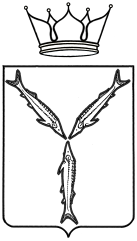 МИНИСТЕРСТВО ПРИРОДНЫХ РЕСУРСОВ И ЭКОЛОГИИ САРАТОВСКОЙ ОБЛАСТИПРИКАЗот                                №О внесении изменения в приказ министерства природных ресурсов и экологииСаратовской области от 17 июня 2014 года № 273 На основании Федерального закона от 27 июля 2010 года № 210-ФЗ «Об организации предоставления государственных и муниципальных услуг»,постановления Правительства Саратовской области  от 8 октября 2013 года № 537-П «Вопросы министерства природных ресурсов и экологии Саратовской области» ПРИКАЗЫВАЮ: 1. Внести в приказ министерства природных ресурсов и экологии Саратовской области от 17 июня 2014 года № 273 «Об утверждении административного регламента по предоставлению государственной услуги» следующее изменение:в приложении:	раздел III после подраздела «Порядок исправления допущенныхопечаток и ошибок в выданных в результате предоставления государственной услуги документах»  дополнить подразделом следующего содержания:«Варианты предоставления государственной услуги3.18. Различный порядок предоставления государственной услуги отдельным категориям заявителей, объединенных общими признаками, в том числе в отношении результата государственной услуги, за получением которого они обратились, не предусматривается. Государственная услуга предоставляется в едином порядке для всех категорий заявителей.».2. Отделу правовой работы министерства природных ресурсов и экологии Саратовской области не позднее одного рабочего дня после подписания настоящего приказа обеспечить его направление в министерство информации и печати области для официального опубликования.3. Настоящий приказ вступает в силу со дня его официального опубликования.Министр                                                                                           К.М. Доронин